Publicado en Barcelona el 20/04/2021 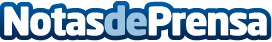 Anytime Fitness dota a sus clubes de dispositivos de terapia de percusión y esferas y rodillos de masajeEl líder mundial del fitness ha dado una nueva muestra de su férrea apuesta por la tecnología al introducir en sus clubes una amplia gama de dispositivos de terapia de percusión de las marcas Hyperice y Theragun, como pistolas, esferas y rodillos de vibración, con los que amplía los servicios y planes de entrenamiento que a partir de ahora podrá ofrecer a sus sociosDatos de contacto:Natalia López-Maroto722386445Nota de prensa publicada en: https://www.notasdeprensa.es/anytime-fitness-dota-a-sus-clubes-de Categorias: Nacional Franquicias Emprendedores Otros deportes Recursos humanos Fitness http://www.notasdeprensa.es